「こどもエコクラブ」に登録して、楽しく環境活動に取り組もう！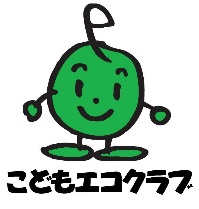 こどもエコクラブは、幼児（3歳）から高校生までなら誰でも参加できる登録料無料の環境活動のクラブです。〇〇〇市（県）は、こどもエコクラブの「地域事務局」として活動の普及、啓発を行っています。現在、〇〇〇市（県）では、や単位で登録した12のエコクラブが活動しています。また、全国では約1,700クラブ、85,000人以上が登録し活動しています。生き物観察やごみ拾い、家庭での省エネアクションなど、環境にいいことなら何でもOK!!楽しみながら環境活動の環を広げていきましょう♪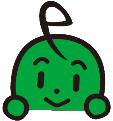 ～登録するとどんなイイコトがあるの？～①活動に役立つツール（バッジやマニュアル）がもらえる！　登録したメンバー(子ども)はその証であるメンバーズバッジを、指導者の方は活動の参考になる「応援マニュアル」がもらえます。②専門家からのアドバイスがもらえる！　ウェブサイトに活動レポートを投稿すると、環境活動に詳しい専門の先生からクラブ宛に励ましや助言のメッセージが届きます。③「アースレンジャー認定証」がもらえる！1年に5回以上活動すると「アースレンジャー認定証」がもらえます！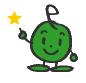 その他、自然や生き物、水や省エネなど、様々な分野で気軽にチャレンジできる環境プログラムをウェブサイトでご紹介しています。メルマガでは季節限定プログラムや各地域の環境情報等もお届けしています。こどもエコクラブは、思いたったらいつでも始められます。たくさんの方のご登録をお待ちしています！登録は下記QRコードから、または検索エンジンでこどもエコクラブと検索してください！
お問い合わせ先
（公財）日本環境協会　こどもエコクラブ全国事務局の
〒101-0032 東京都千代田区岩本町1丁目10-5　TMMビル5F
(公財)日本環境協会　こどもエコクラブ全国事務局
TEL：03-5829-6359　FAX：03-5829-6190 Email：j-ecoclub@jeas.or.jp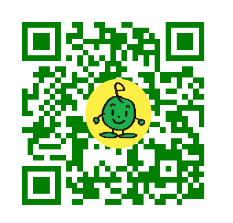 